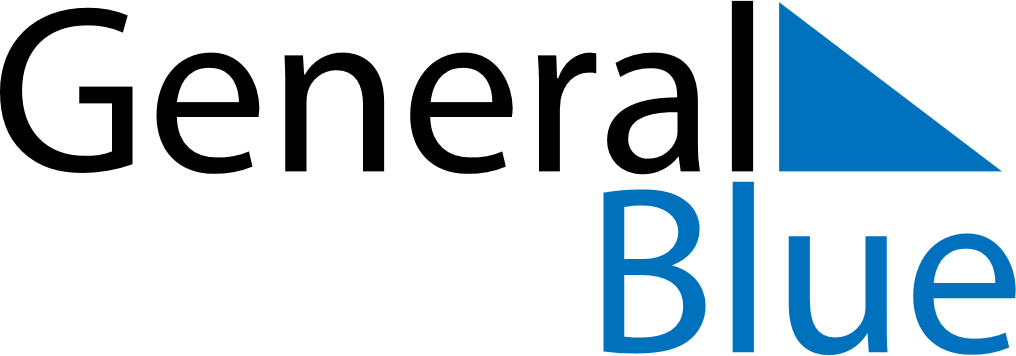 August 2019August 2019August 2019August 2019August 2019August 2019South SudanSouth SudanSouth SudanSouth SudanSouth SudanSouth SudanMondayTuesdayWednesdayThursdayFridaySaturdaySunday123456789101112131415161718Feast of the Sacrifice (Eid al-Adha)19202122232425262728293031NOTES